Ata Nº008/2021                   Aos dezessete dias do mês de fevereiro de dois mil e vinte e um, às dezenove horas, reuniu-se em caráter ordinário a Câmara Municipal de Vereadores de Bom Retiro do Sul – RS, com os seguintes vereadores: Antônio Gilberto Portz, Astor José Ely, Clóvis Pereira dos Santos, Diogo Antoniolli, Fábio Porto Martins, João Batista Ferreira, João Pedro Ferreira Fröhlich Pazuch e Silvio Roberto Portz. Havendo quórum o Senhor Presidente em nome de Deus declarou aberta a sessão e convidou a todos os presentes rezar o Pai Nosso. A seguir solicitou que fosse feita leitura da ata número zero sete barra dois mil e vinte e um, a qual, colocada em discussão e votação foi aprovada por unanimidade de votos. Prosseguindo solicitou que fosse feita a leitura das matérias que deram entrada na Casa: indicações dos seguintes vereadores: Joao Pedro Pazuch e Fabio Porto Martins. Os projetos do executivo sob os números zero dez, zero onze, zero doze e zero treze barra dois mil e vinte e um, os projetos de lei do legislativo sob os números zero dois e zero três barra dois mil e vinte e um e o relatório de Gestão Municipal de Saúde referente ao terceiro quadrimestre de dois mil e vinte. Também foi feito leitura de duas moções de pesar. Aberto o espaço para o grande expediente, não houve oradores. Aberto o espaço de lideranças não houve oradores. Aberta a ordem do dia, as indicações, os projetos de lei zero dez, zero onze, zero doze e zero treze e os projetos do legislativo sob os números zero dois e zero três barra dois mil e vinte e um e o relatório de gestão Municipal de Saúde foram colocados em votação e aprovados por unanimidade de votos. Encerrada a Ordem do Dia, aberto o espaço das explicações se pronunciaram os seguintes vereadores: João Batista Ferreira, Silvio Roberto Portz, Antonio Gilberto Portz, Astor Jose Ely, Diogo Antoniolli e Fabio Porto Martins. Nada mais havendo a tratar o senhor, presidente encerrou a sessão e convidou a todos os presentes para a próxima sessão ordinária que será realizada no dia vinte e três de fevereiro de dois mil e vinte e um. Plenário João Benno Schuh, 17 de fevereiro de 2021.               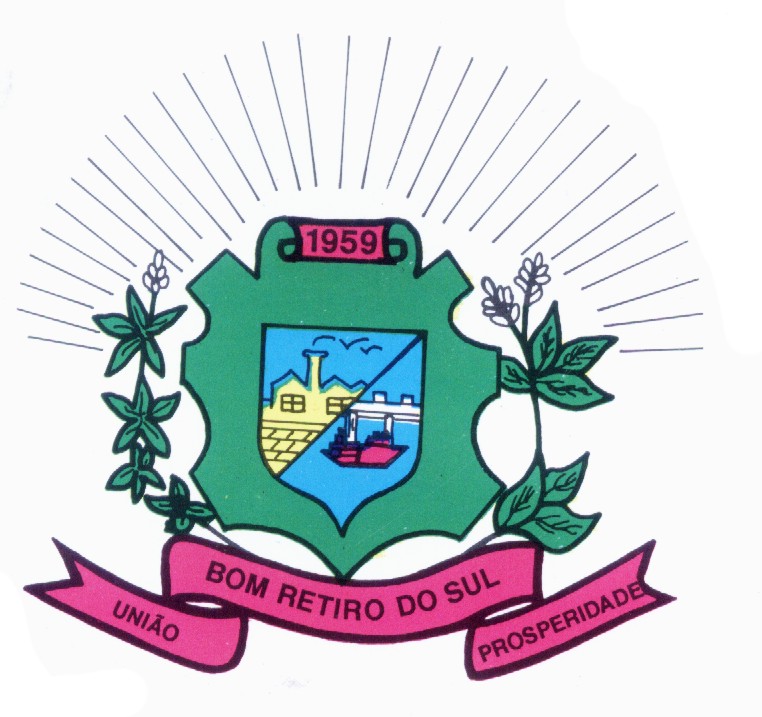 JOÃO PEDRO PAZUCH                                   FABIO PORTO MARTINSPresidente                                                         1º SecretárioCLÓVIS PEREIRA DOS SANTOS                              JAIRO MARTINS GARCIASVice Presidente                                                      2º SecretárioANTONIO GILBERTO PORTZ                                   ASTOR JOSE ELYVereador                                                                 SILVIO ROBERTO PORTZ                                     DIOGO ANTONIOLLIVereador                                                                 VereadorJOÃO BATISTA FERREIRAVereador